Voir page 2 pour texte de résumé  Titre principal : Verdana 14 points, gras, aligné à gauche, interligne 1,0, espace avant et après 0 points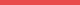 Nom de l’auteur 1, Institution, Courriel
Nom de l’auteur 2, Institution, Courriel
(Si les auteurs sont de la même institution : Auteur 1, Auteur 2, Institution, 
et placez ensuite sur une autre ligne les courriels des auteurs)Résumé (obligatoire) :Placer une ligne blanche avant et après le résumé. Les résumés doivent avoir environ 250 mots (références non comprises). Utiliser la norme APA6 pour les références (https://bib.umontreal.ca/bibliographies/apa?tab=108). Veuillez ne pas inclure de notes de bas de page.   Références Provost, M. A., Alain, M., Leroux, Y., et Lussier, Y. (2016). Normes de présentation d’un travail de recherche. (5e éd.). Trois-Rivières, QC: Les Éditions SMG.	Style intertitre Verdana 12 points, aligné à gauche, interligne 1,15 multiple, espace avant 6 points, espace après 6 pointsTexte courant : Verdana, taille 8,5 points, aligné à gauche, interligne 1,15 multiple espace avant 0 points espace après 12 points.Style citation Verdana 8,5 points, aligné à gauche, interligne 1,15 multiple espace avant 6 points, espace après 12 pointsStyle citation auteur Verdana 8,5 points, aligné à gauche, espace avant 0 point, espace après 12 pointsChoisir format de communication A, B ou C :Choisir format de communication A, B ou C :Choisir format de communication A, B ou C :A Communication orale simple  Communication orale simple A Scientifique Partage d’expérience ou d’innovationASi votre communication fait partie d’un symposium, veuillez en indiquer le titre :Si votre communication fait partie d’un symposium, veuillez en indiquer le titre :B  Symposium   Symposium B Court (1h30) Long (3h00)C Atelier pratique (main sur les touches) Atelier pratique (main sur les touches)CIndiquez le nombre maximum de participants si nécessaire : Indiquez vos besoins technologiques spécifiques si nécessaire : Indiquez le nombre maximum de participants si nécessaire : Indiquez vos besoins technologiques spécifiques si nécessaire : Thématique : Thématique : Thématique : Thématique :  Intelligence artificielle Réalité virtuelle ou augmentée Programmation informatique  Jeux sérieux et ludification Intelligence artificielle Réalité virtuelle ou augmentée Programmation informatique  Jeux sérieux et ludification Formation à distance Apprentissage et numérique Formation hybride ou classe inversée Thématique spéciale : Robotique